Molimo razmislite okoliš prije ispisa dokumentaVerzija Povijest verzijaSvrhaSvrha dokumenta je pomoći kandidatima saznati što se od njih očekuje prije, za vrijeme i nakon ispita. Upute koje se odnose na sam ispit  osigurat će ocjenjivači prije ispita.A. ISPIT U DVORANIPrije ispitaMolimo provjerite da:imate pismo potvrdeimate osobnu iskaznicuimate 1 ili 2 olovke, plave ili crne bojese osjećate se udobno u dvorani za ispitste ugasili mobitele i ostavili ih na za to predviđeno mjestoniste  donijeli zabranjene predmete u sobu za ispit (vidjeti u dijelu Tijekom ispita)ste razumjeli sva pravila i uputeTijekom ispitaImajte na umu da:Morate potpisati Listu sudionika ispita  dva puta – na početku i na kraju ispita Morate navesti vrijeme kada ste potpisali Listu sudionikaMožete koristiti kalkulator i papir za skiciranje.Dozvoljeno vam je donijeti bocu bezalkoholnog pića za vlastite potrebe. Ne smijete dijeliti svoje piće s ostalim kandidatimaNije dozvoljeno  razgovarati s ostalim kandidatima tijekom trajanja ispitaIspit za razinu D: Nije dozvoljeno koristiti knjige, osobne zapise, laptop, mobilni telefon, internet, ili bilo koje druge vanjske izvore informacijaIspit za razine C i B: Dozvoljeno je koristiti knjige, osobne zapiseDozvoljeno je obratiti se ocjenjivaču za sva pitanja koja se odnose na pogreške u ispitnim pitanjima, nečitkim stranicama ili bilo kojim drugim tehničkim neispravnostima Dozvoljeno je završiti ispit prije zakazanog vremena Po završetku ispita svi papiri (uključujući i skice) moraju se predati ocjenjivačimaU slučaju varanja bit ćete zamoljeni da napustite ispit i vaši rezultati se neće ocjenjivatiNakon ispitaKandidati neće biti ocijenjeni ako:Odbiju predati ispitne obrasceSu razgovarali s ostalim kandidatima ili ih ometali tijekom ispitaSu se pokušali koristiti zabranjenim pomagalima B. ON-LINE ISPITPrije ispitaMolimo provjerite da:imate laptop/osobno računaloimate osiguranu minimalno propisanu brzinu internetske veze (dostavlja se u detaljnim uputama od strane CAMP CERT administratora u sklopu tehničkih provjera za pristupanje online ispitu)Imate instaliran Safe Exam BrowserImate instaliran Skype programImate ispravnu kameru i zvučnike na osobnom računalu (moraju biti uključeni tijekom cjelokupnog trajanja pismenog ispita)ste razumjeli sva pravila i uputeTijekom ispitaImajte na umu da:Ispit za razinu D: Nije dozvoljeno koristiti knjige, osobne zapise, mobilni telefon, internet, ili bilo koje druge vanjske izvore informacijaIspit za razine C i B: Dozvoljeno je koristiti knjige i osobne zapiseDozvoljeno je obratiti se ocjenjivaču za sva pitanja koja se odnose na pogreške u ispitnim pitanjima, nečitkim stranicama ili bilo kojim drugim tehničkim neispravnostima Dozvoljeno je završiti ispit prije zakazanog vremena U slučaju varanja bit ćete zamoljeni da napustite ispit i vaši rezultati se neće ocjenjivati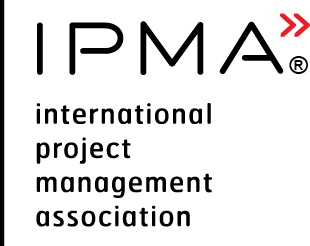 Upute za kandidate 
prije ispitaRezervirano za
CB logo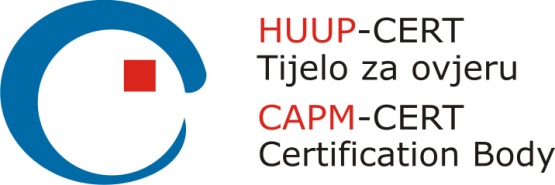 IndeksVerzija Datum odobrenjaVrijedi doIP12verzija 1.1 2021/93/25N / ADatumVerzijaPoglavljaPromjene2018/10/171.0SvaPočetna verzija2021/03/211.1SvaPismeni ispit on-lineUpute za kandidate Prije ispitaRezervirano za
CB logo